I am using the instruction  Writing and reading to files  at https://www.ibm.com/docs/en/rbd/9.5.1?topic=tasks-writing-reading-filesmy application has multiple projects, I want to set the ResourceAssociations in the project myServer which take data from oracle.Following Setting up a resource association:in myServer/EGLSource/myServer.eglbld, I created the part: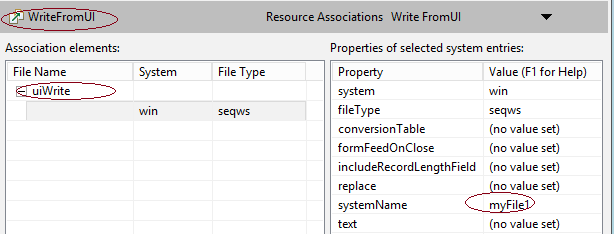 <ResourceAssociations name="WriteFromUI">	<description><![CDATA[Write FromUI]]></description>	<association fileName="uiWrite">		<win>			<seqws systemName="myFile1"/>		</win>	</association></ResourceAssociations>And then added the Record:record mySerialRecord type serialRecord    {fileName = "WriteFromUI"}    10 myInteger  int;    10 myChar     char(100);EndNow I start to working on Writing to the file, I failed at item2.In a function of my EGL program in myServer,I tried to import it in the way:import myProject.myData.mySerialRecord; But I do not know what is the myData, When I use:import myServer.mySerialRecord;   I got error: myServer cannot be resolved.I have to stop there.  I am afraid the step 3. 4. 5 may not work too.Please forward instruction 